The Port of MelbourneAUSTRALIA’S PORT OF CHOICEMelbourne, Australia’s hub to Asia and beyondMelbourne is home to Australia’s largest container and general cargo port, the Port of Melbourne, 
serving as a hub connecting Australia directly 
to the Asia Pacific, Europe and North America countries. Conveniently located just 2 kilometres 
from Melbourne’s Central Business District (CBD), 
the port is well connected by rail and road to 
regional and interstate markets as well as by road 
to Melbourne Airport. As well as Victoria, the port’s catchment also includes southern NSW and Adelaide. It also services domestic and international trade from Tasmania and an increasing volume of transit trade originating from smaller ports across New Zealand and the Pacific Islands. The Port of Melbourne has grown with the city and 
a shared history dating back before the discovery 
of gold in the 1850s. In fact, Melbourne’s geography 
and economy have been influenced by decades of planning and investment in the port:Altering the course of the Yarra River to improve access for shippingDeveloping Swanson Dock as an international container terminal from an existing swampThe successful Channel Deepening Project allowing deeper draught vessels to call, delivering important economies of scale to the supply chain.A large and diverse freight capacityThe port handles a diverse range of containerised, general and bulk cargo with a total berth length of nearly seven kilometres. The key features are:The leading international container terminal in Australasia. It handles around 36 per cent of Australia’s container trade. Australia’s largest automotive trade terminal is at the port and typically handles up to 1000 new motor vehicles per day.Multipurpose terminals handle a variety of non-containerised pack types. These include farm equipment and machinery, and breakbulk commodities like timber, paper, iron and steel. A tourism gatewayHeritage-listed Station Pier is Victoria’s cruise shipping gateway. It caters for the growing number of passengers and crew which have more than doubled in the past five years. The pier accommodates an increasing number of cruise ship visits, TT-Line’s Spirit of Tasmania passenger ferries and other 
visiting ships including Australian and international navy vessels. Port of Melbourne is Australia’s most important maritime trade hub which supports the prosperity of thousands of businesses and the daily lives of people across Victoria and south-eastern Australia. It shares its expertise and understanding of landslide transport connections to benefit customer’s businesses. The Port of Melbourne CorporationPort of Melbourne corporation’s strategic planning framework also incorporates the capacity requirements for various trades including:Facts and FiguresTradeAround 2.5 million containers handled annually (equivalent to around 36 per cent of Australia’s container trade).Around 1000 new motor vehicles per day 
on average.Total trade of more than 85 million revenue tonnes.Total trade value around A$84 billion.It handles more general cargo trade than Adelaide, Brisbane and Fremantle ports combined, and around 13% per cent more 
than Sydney. The Port of Melbourne handled over 2.53 million TEU containers throughput or 85.4 million revenue tonnes in 2013-14. Economic contributionGenerates 15,700 Full Time Equivalent Jobs.A$1.8 billion value-added contribution to the Victorian economy annually.Contributes A$950 million of household income annually.Around A$1 million contribution from each cruise ship visit (almost 80 visits scheduled in 2014-15). Infrastructure34 commercial booths.7 kilometres of quayline.Over A$1 billion invested in port infrastructure over the last decade.Transport and logisticsAround 3050 ship visits annually.Safe navigation supported by Melbourne VTS 
and Lonsdale VTS.Professional hydrographic survey.Environs100,000 hectares of port waters.21 kilometres of waterfront.Borders four municipal councils.Current DevelopmentThe Port Expansion Project, currently underway, 
will include the redevelopment of Webb Dock, together with infrastructure upgrades to Swanson Dock, to meet forecast container trade growthThe A$1.6 billion project represents the largest landside port project in a generation and will provide for additional container handling capacity of one million TEU and one million motor vehicles annual 
at the purpose built automotive trade facility at 
Webb Dock.Freight costsSending freight overseas from Melbourne is very economical. The Port of Melbourne’s larger size and greater efficiencies allow it to offer the most competitive shipping rates in Australia. There are various options available, depending on variables such as time, price and the nature of the items 
being delivered. For further information on current freight rates, please visit the World Wide Customs and Forwarding Agents website: www.wwcf.comContainersMotor vehiclesBulk liquidDry bulkGeneral cargoTasmanian tradeCruise VesselsGeneral cargoTasmanian tradeCruise Vessels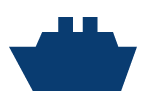 The Port of Melbourne is Australia’s largest container and general cargo port.The Port of Melbourne is Australia’s largest container and general cargo port.Containers handled annually. Accounting for 36 per cent of Australia’s total container tradeValue-added contribution to the Victorian economy annually.